Конкурс «Весна - красавица пришла!»(весеннее оформление раздевальных комнат)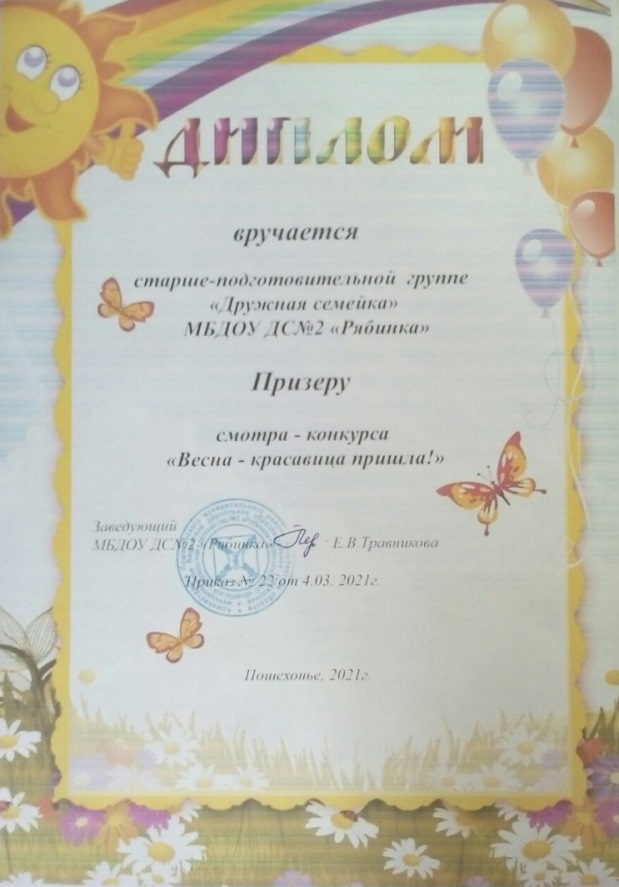 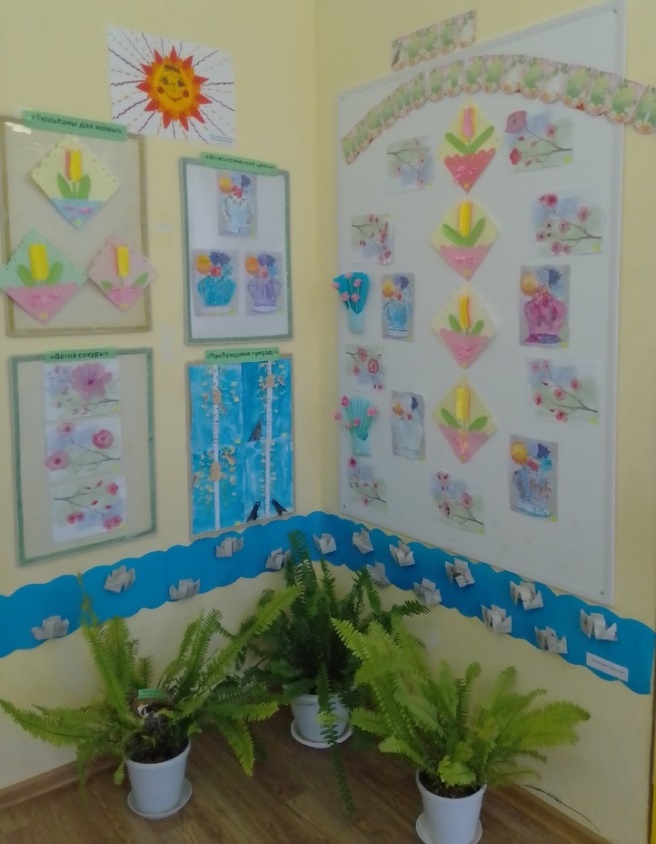 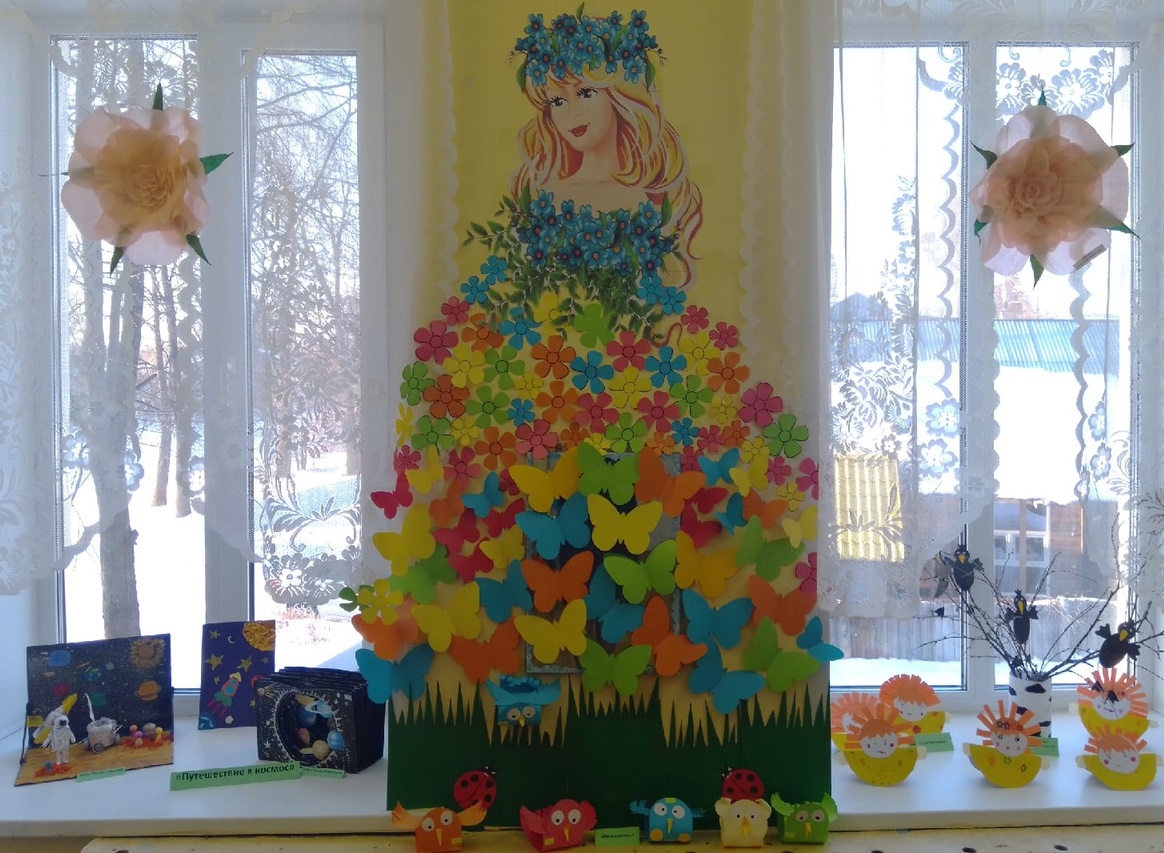 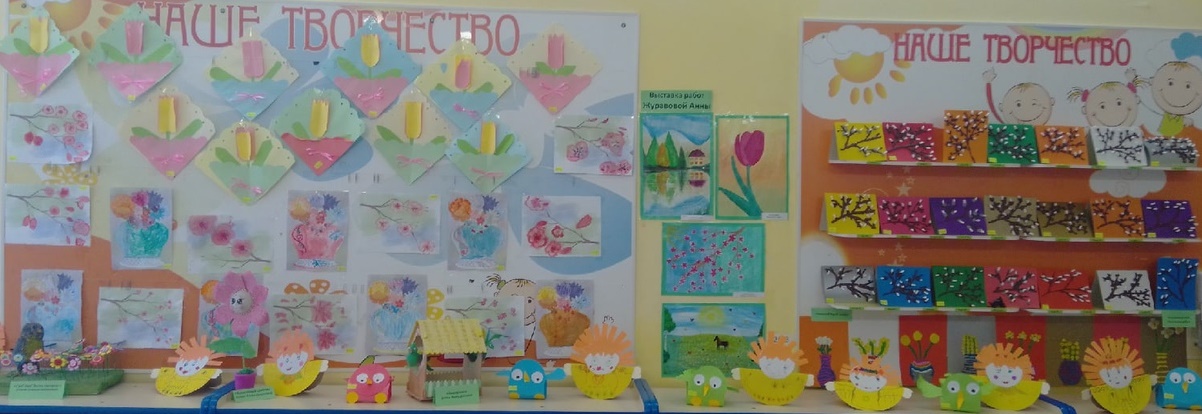 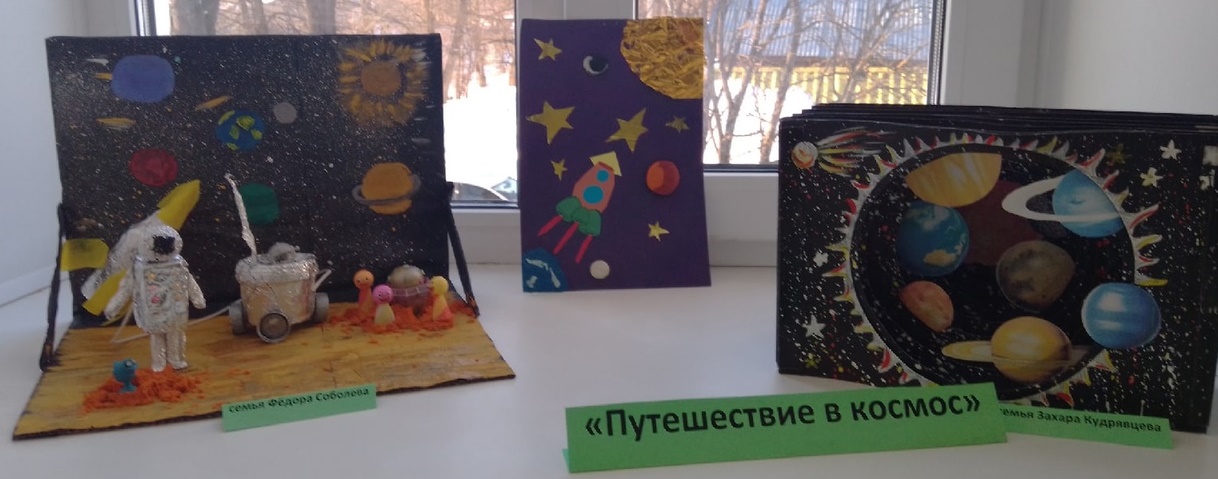 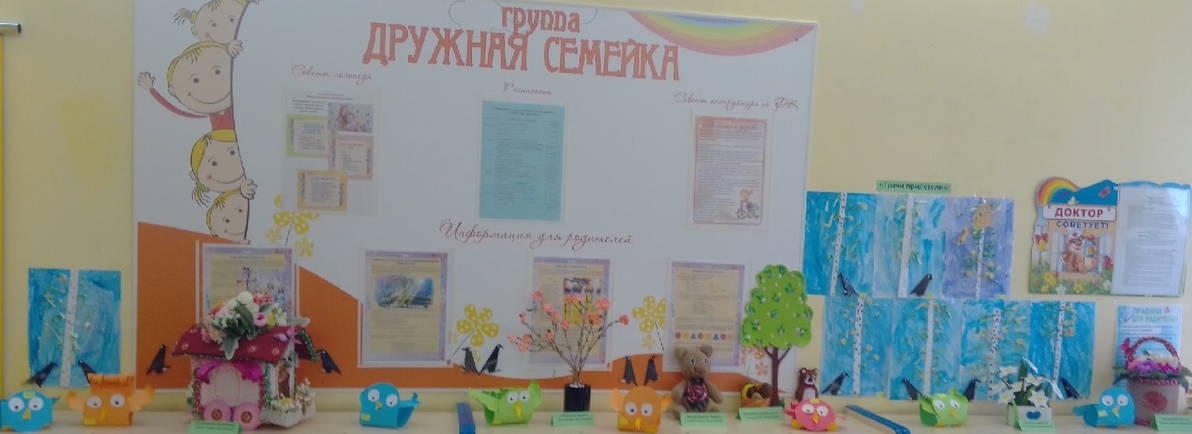 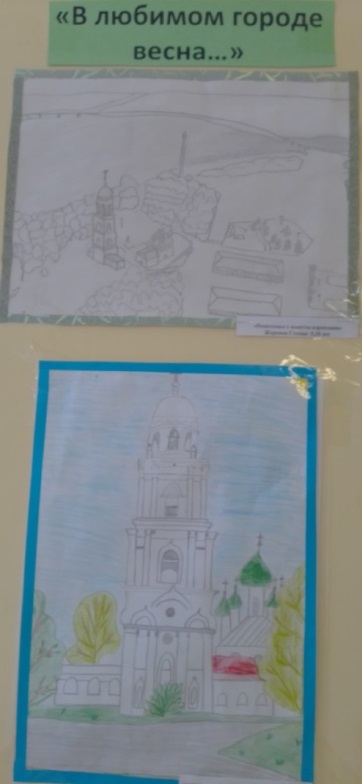 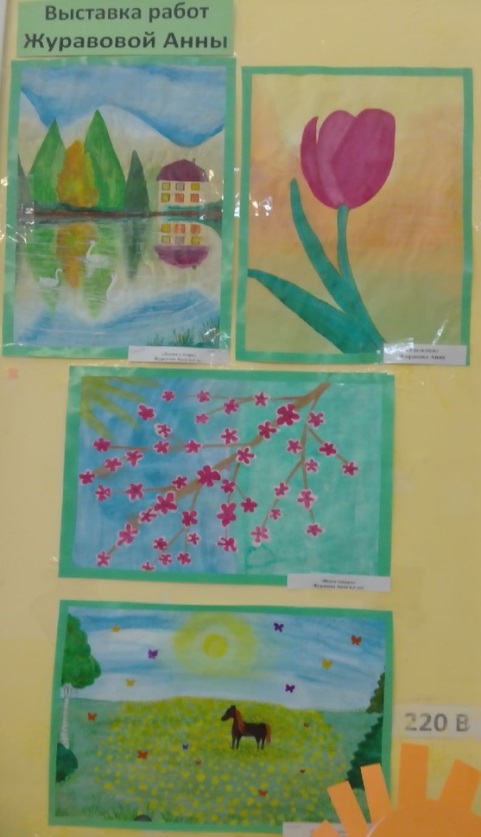 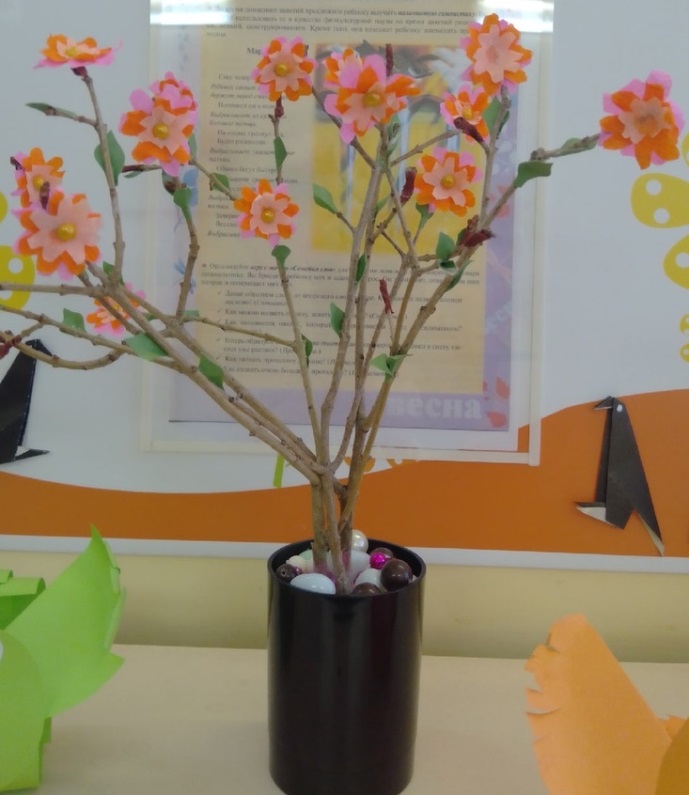 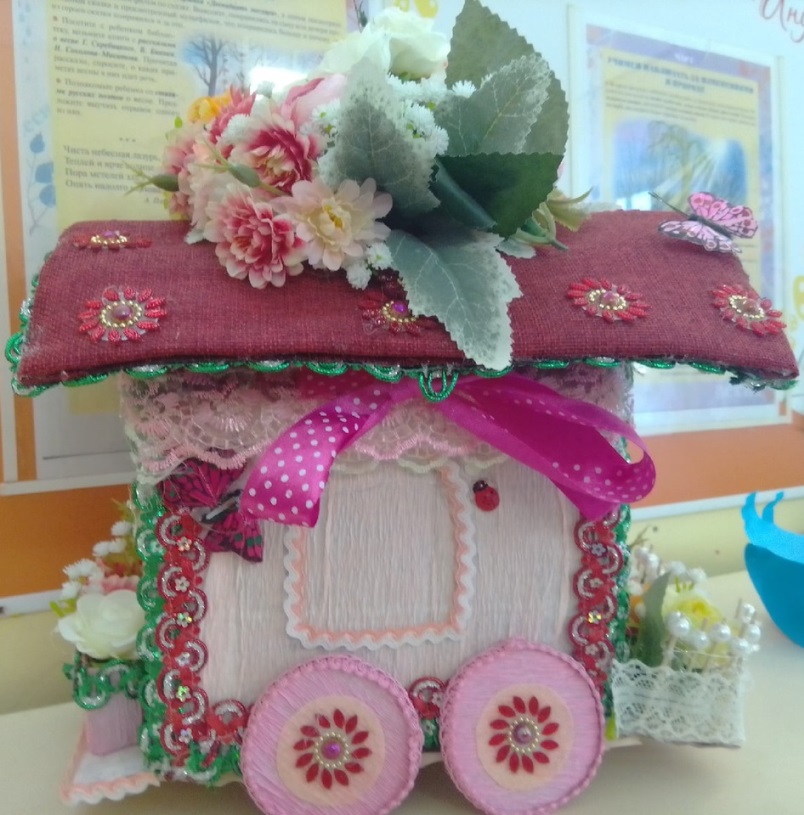 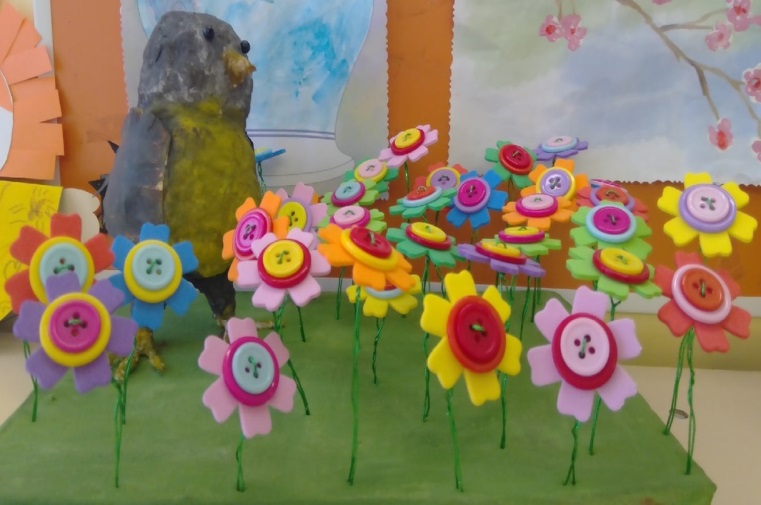 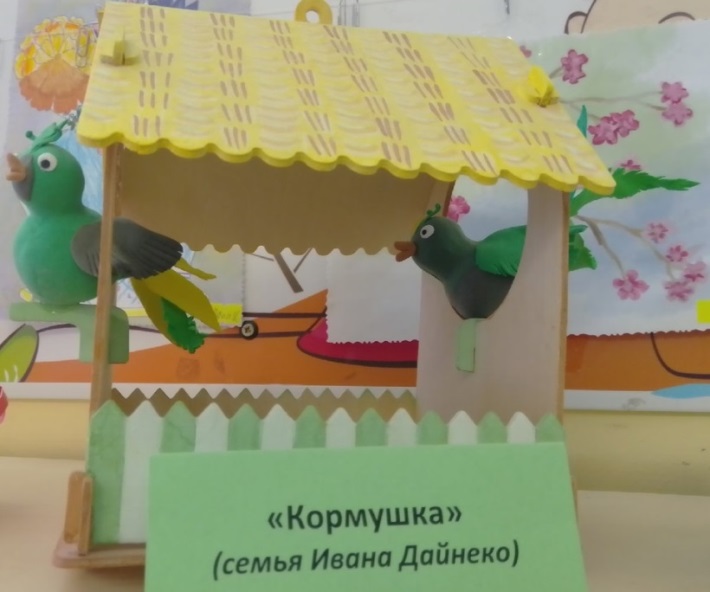 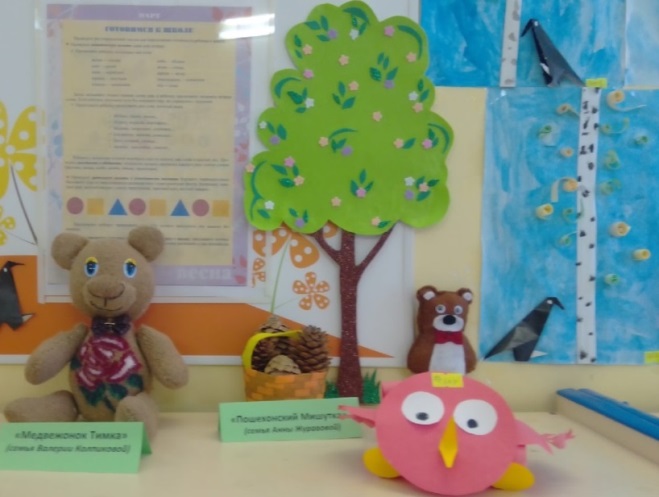 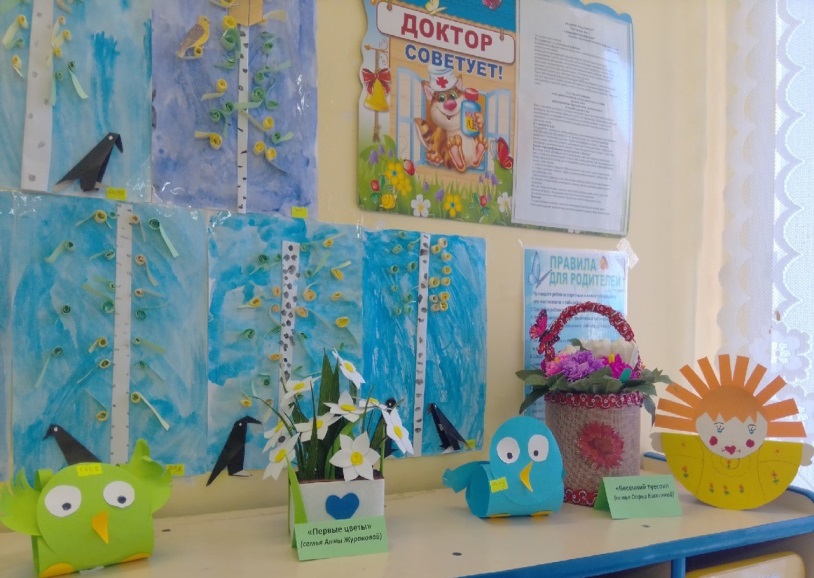 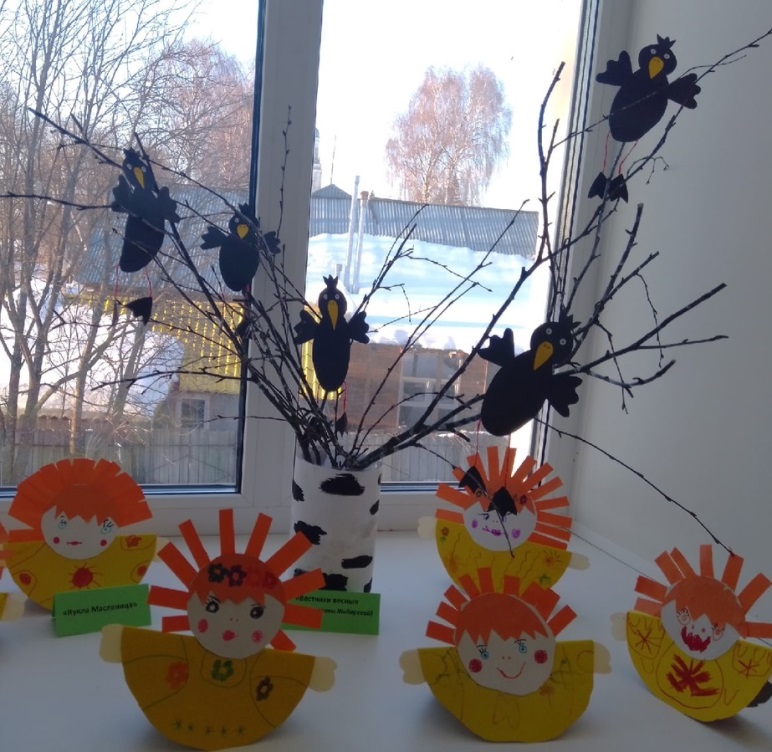 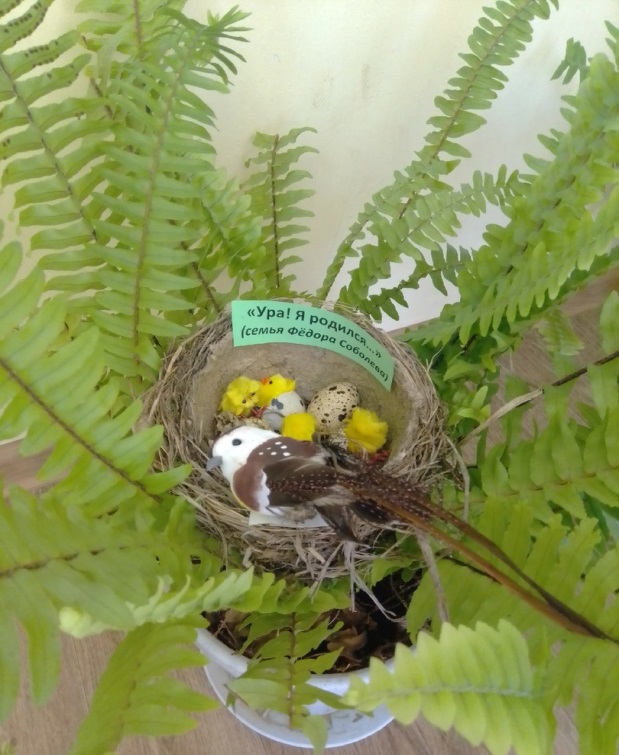 